Plant Production ScholarshipAre you a person who wants a future in Plant Production?Do you want to learn more about plant propagation and nursery production techniques?Then apply for the IPPS Plant Production Scholarship and we can help you on your way. The International Plant Propagators’ Society is proud to offer scholarships to those with a genuine interest in plant production and who wish to extend and improve their knowledge and career in this area.Why this Scholarship?The nursery industry worldwide is a thriving and dynamic industry to be involved with. At the heart of this industry are plants and the people who understand them. The IPPS New Zealand Plant Production Scholarship helps ensure that the nursery industry has knowledgeable and enthusiastic people to continue this progress.This Scholarship will financially assist you to take advantage of learning opportunities in plant production that interest you.Scholarship SummaryEach year three scholarships may be awarded, each worth up to $1,600.Scholarship money may be used for any of the following purposes: Creating a video interview of an IPPS memberStudying a programme or courses relevant to plant productionUndertaking a research project relating to plant productionGaining relevant plant production experience in New Zealand or overseas.Overall Eligibility CriteriaAny current members of the IPPS New Zealand Region can apply for this scholarship.The recipient will receive part payment at the start of the project, and the remainder following the successful completion of the project. Applicants for the Plant Production Scholarship must be a New Zealand citizen or hold permanent New Zealand residency. Applications will only be accepted using the IPPS New Zealand Plant Production Scholarship Application Form and all sections must be completed.Scholarship recipients agree to allow IPPS to publicise their name, photograph and brief biographical details in promotional material, IPPS newsletters and through other media.Any one type of scholarship may only be awarded once to the same recipient.Scholarship DetailsCreating and presenting a video interview with an experienced IPPS memberThe scholarship recipient must interview one person selected by IPPS and create and edit a 10 to 15 minute video of the interview. Recipients will be required to attend a future IPPS New Zealand conference to present their video and to make a brief presentation on what they have gained from this scholarship. The video must be presented at the conference no later than 24 months following completion of the project.  IPPS New Zealand will pay for the recipient’s conference fee (excluding accommodation, travel, and non-conference meals). It is intended that the recipient will use some of the $1,600 scholarship to pay for those items not covered by the conference fee. An additional $400 is available on application to assist with these costs.Scholarship recipients agree that IPPS New Zealand will own all project video footage produced and may use this material on the any IPPS website and other internet based sites. Your name will be credited to any material used.
Studying a programme or courses where the content is relevant to plant productionThe provider of any programme or courses must be NZQA registered or, if an overseas based provider, must be approved by the NZ Region of IPPS.The recipient must first pay the enrolment fee to the education provider. This will then be reimbursed to the recipient in two instalments; a part payment at the start of the enrolment, and the remainder following evidence that the applicant has successfully completed/passed the programme/courses. Recipients will be required to write a summary of what they have gained from this scholarship, suitable for publishing in the IPPS New Zealand newsletter.3	Undertaking a research project relating to plant productionThis project is to enable research related to plant production. This may involve theoretical research and/or practical trial work with plants, plant propagation and growing techniques. The outcome would be a presentation of the key findings at an IPPS New Zealand Conference no later than 24 months following completion of the project and the submission of the findings to be published in the IPPS Combined Proceedings.IPPS will pay for the recipient’s conference fee (excluding accommodation, travel, and non-conference meals). It is intended that the recipient will use some of the $1,600 scholarship to pay for those items not covered by the conference fee. An additional $400 is available on application to assist with these costs.4	Gaining relevant plant production experience in New Zealand or 	overseasThe recipient will organise a work placement or horticulture tour that is approved by IPPS New Zealand. The recipient will be reimbursed for any relevant costs, up to a maximum of $1600 on the submission of receipts.Recipients will be required to write a summary of what they have gained from this scholarship, suitable for publishing in the IPPS New Zealand newsletter.Contact Glenys Evans 04 293 2501 or email gus@gusevans.co.nz for further information.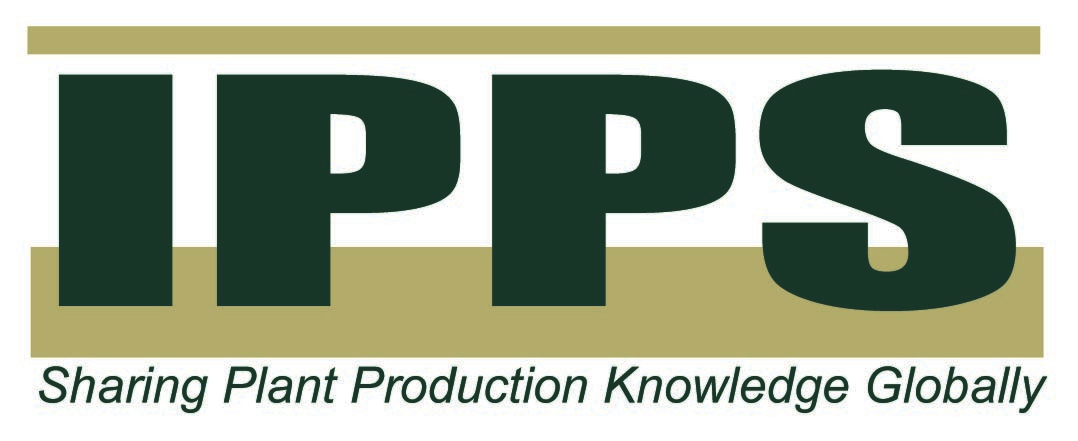 Personal DetailsPlease tick the box or highlight below, to indicate which type of scholarship you are applying for:List any relevant qualifications you have achievedAre you currently working (full time or part time)?If so, what type of work do you do and list the name of the company.If you are studying, describe the course or qualification and give the name of the education provider.Practical ExperienceDescribe some of your practical experiences in horticulture and what you have learned from them.SummaryExplain in no more than 50-100 words why you are interested in plant production and how this scholarship would assist you.If you have chosen to complete the Video Interview or the Research Project, you are required to present your information at an IPPS New Zealand Conference no later than 24 months following completion of the project. In the box below record which conference you will be attending for your presentation:For details on future conferences, see http://www.ipps.org.nz/events/conferencesIf you have chosen to complete the Research Project, please include a brief summary of your proposed research topic.TestimonialPlease include a copy of a current testimonial from one referee.  This is to testify to your personal qualities and interest and abilities in horticulture.  The testimonial should be dated and contain the referee’s contact details and what their relationship to you is.AgreementI.......................................................................................................................agree to fulfil the terms and conditions of the Plant Production Scholarship as outlined in the information provided and confirm that I am a New Zealand citizen or hold permanent New Zealand residency. Name .......................................................		Signed ................................	(Please print full name)Date…………………Applications should be sent to:Glenys Evans,IPPS Secretary,P.O. Box 98,Waikanae 5250Or email gus@gusevans.co.nzApplicants will be notified of the Selection Committee’s decision by email.NamePostal addressPhone numberEmailDate of birthScholarship OptionsChoiceVideo interview of an IPPS memberStudy optionResearch projectHorticulture experienceChoice of Conference (Record the location and the year)